15’ Sea Spray Catamaran$800 O.B.O. 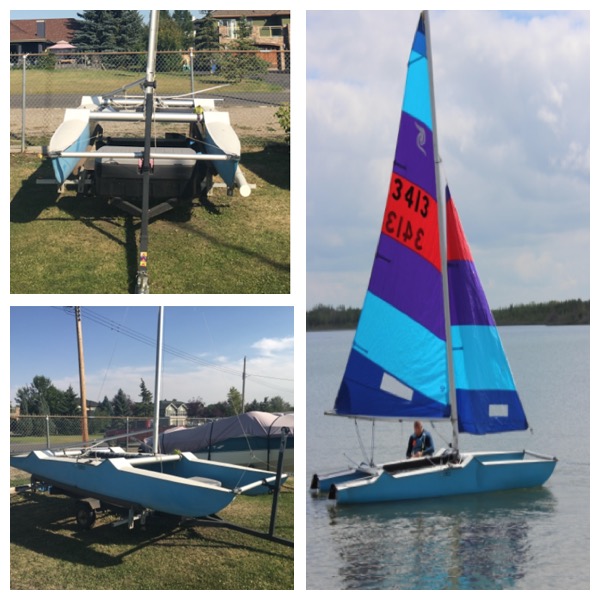 Contact Alasdair:403-837-9290arobertsonmore@me.com